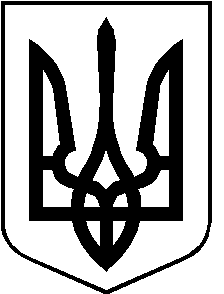 РОЖИЩЕНСЬКА МІСЬКА радаЛУЦЬКОГО РАЙОНУ ВОЛИНСЬКОЇ ОБЛАСТІвосьмого скликанняРІШЕННЯ  07 жовтня 2022 року                                                                                     № 25/15  Про передачу основних засобів з балансу Рожищенської міської ради на баланс Підприємства житлово-комунального господарства Рожищенської міської ради       Відповідно до статті 60 Закону України «Про місцеве самоврядування в Україні», враховуючи клопотання Підприємства житлово-комунального господарства Рожищенської міської ради від 27.09.2022 № 161, рекомендації постійної комісії з питань комунальної власності, житлово-комунального господарства та благоустрою, енергозбереження та транспорту, будівництва та архітектури від 28.09.2022 року № 22/7, міська рада ВИРІШИЛА:Передати з балансу Рожищенської міської ради на баланс Підприємства житлово-комунального господарства Рожищенської міської ради основні засоби згідно додатка.Підприємству житлово-комунального господарства Рожищенської міської ради та відділу бухгалтерського обліку та звітності Рожищенської міської ради здійснити необхідні організаційно – правові заходи щодо приймання-передачі основних засобів згідно з чинним законодавством.Контроль за виконанням цього рішення покласти на постійну комісію            з питань комунальної власності, житлово-комунального господарства та благоустрою, енергозбереження та транспорту, будівництва та архітектури.Міський голова						            Вячеслав ПОЛІЩУКВойтович Олена 21541Стороженко Олена 21541                                                                                           Додаток                                                                                            до рішення Рожищенської  міської ради                                                                                           від 07 жовтня 2022 року № 25/15№ з/пНайменуванняДата введення в експлуатаціюІнвентарний номерКількість (шт.)Первісна балансова вартість (грн)Залишкова балансова вартість (грн)1.Бензиновий генератор GUCBIR GENERATOR GJB9500-E15.09.20221046303094139998,7339998,73